УтвержденаУтвержденаПостановлением Постановлением (наименование документа об утверждении, включая(наименование документа об утверждении, включаяНовоалександровского городского округаНовоалександровского городского округанаименования органов государственной власти илинаименования органов государственной власти илиСтавропольского краяСтавропольского краяорганов местного самоуправления, принявшихорганов местного самоуправления, принявших______________________________________________________________________________________________решение об утверждении схемы или подписавших соглашение о перераспределении земельных участков)решение об утверждении схемы или подписавших соглашение о перераспределении земельных участков)от ____________________ № _____________________от ____________________ № _____________________Схема расположения земельного участка или земельных участков на кадастровом плане территорииСхема расположения земельного участка или земельных участков на кадастровом плане территорииСхема расположения земельного участка или земельных участков на кадастровом плане территорииУсловный номер земельного участка :ЗУ1Условный номер земельного участка :ЗУ1Условный номер земельного участка :ЗУ1Площадь земельного участка 3000 м2Площадь земельного участка 3000 м2Площадь земельного участка 3000 м2Система координат МСК-26 от СК-95, зона 1Система координат МСК-26 от СК-95, зона 1Система координат МСК-26 от СК-95, зона 1Обозначение характерных точек границКоординаты, мКоординаты, мОбозначение характерных точек границXY1231538388.891243306.992538348.791243304.363538350.631243232.224538357.891243232.885538393.731243235.16Масштаб 1:578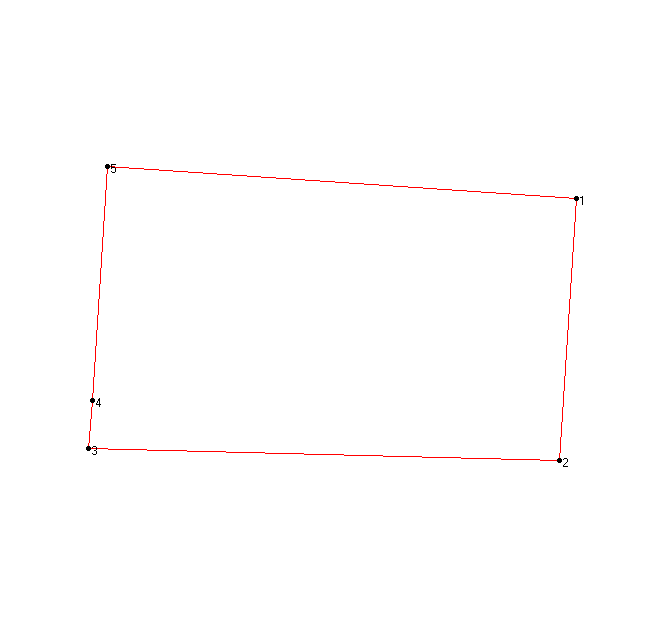 Масштаб 1:578Масштаб 1:578